Техническое задание на изготовление программного продукта «Ведение табеля по проектам»Необходимые справочники:ОрганизацияРеквизиты справочника:Наименование краткое (строка 150)Наименование полное (строка 250)Руководитель организации (справочник «Сотрудники»)ГосконтрактРеквизиты справочника:Номер контракта (строка 50)Дата контракта (дата)Ответственное лицо (справочник «Сотрудники»)СотрудникиРеквизиты справочника:ФИОНеобходимые документы:Табель по проектуДанные документа:Реквизиты документа:Проект (справочник «Проекты»)Изделия для обслуживания (строка неограниченной длины)Номер войсковой части (строка 50)Ответственный (справочник «Сотрудники»)Месяц (месяц, год)Дата и время окончания этапа (дата, время)Табличные части:ЭтапыНазвание (строка неограниченной длины)Трудоемкость (число, точность 0,01)На территории исполнителя (галочка)Табель с сотрудника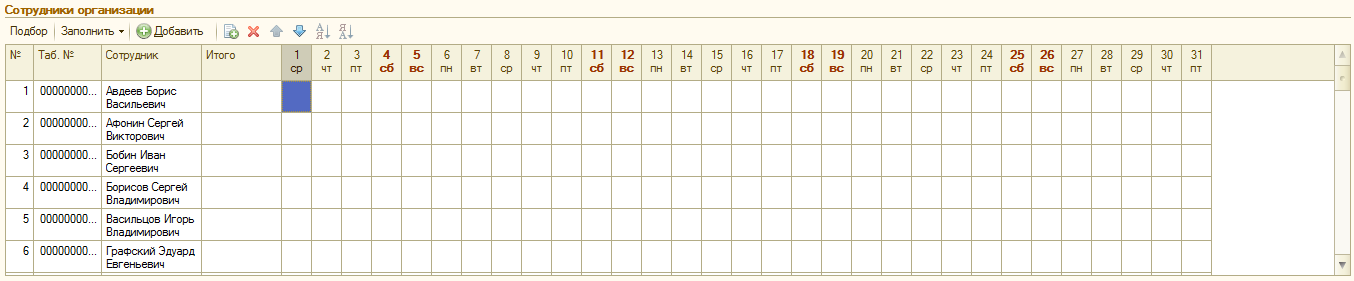 Работа документа:При переключении месяца информация в табеле обновляется и отображает данные соответствующего месяца.Расчет:Дата и время окончания этапа рассчитывается путем прибавления к дате и времени начала выработанные по табелю часы в пределах трудоёмкости этапа. Последний день, который необходимо разделить на несколько частей, разбивается по часам. Предполагаем, что все часы относятся к началу дня. Если в табеле проставлено 4 часа, значит работы начинаются с, например, 9.00 и идут до 13.00.После расчета сколько человеко-часов в 1 часе они считаются аналогично дням. Если целый час списать не удается, то аналогично, предыдущим расчетам, расчет ведется поминутно.Пример:Работа началась 01.01 в 9.00, трудоемкость работы 34,5 часа. Табель составлен следующим образом:01.01 попадает полностью, а 02.01 попадает не целиком. Считаем распределение по часам:За день необходимо проработать 10,5 часов. В 6 часов отработанные нормо-часы попадают целиком. 7 ой час необходимо также разбить на 60 минут. В данном случае перерасход начнется на 30 минуте 7 часа. В зависимости от времени начала смены, выставляем дату и время планируемого окончания работ в реквизите документа по формуле 01.01 9:00 + 1 день + 6 часов + 30 минут = 03.01 15:30.Печатная формаПрилагается к ТЗСотрудник01.0102.0103.01Сотрудник №187,58Сотрудник №2848Сотрудник №388Итог2411,524Сотрудник123456789Сотрудник №111111110,5Сотрудник №21111Итог22221110,5